Faculté des sciences économiques, commerciales et des sciences de gestion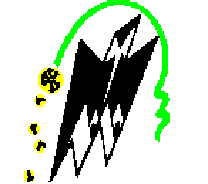 Faculté des sciences économiques, commerciales et des sciences de gestionFaculté des sciences économiques, commerciales et des sciences de gestionFaculté des sciences économiques, commerciales et des sciences de gestionFaculté des sciences économiques, commerciales et des sciences de gestionDépartement des sciences Financières et ComptabilitéAnnée universitaire 2023/2024Département des sciences Financières et ComptabilitéAnnée universitaire 2023/2024Département des sciences Financières et ComptabilitéAnnée universitaire 2023/2024Département des sciences Financières et ComptabilitéAnnée universitaire 2023/2024Département des sciences Financières et ComptabilitéAnnée universitaire 2023/2024PLANNING DES EXAMENS DETTES SEMESTRE 03DEUXIEME ANNEE SCIENCES FINANCIERESPLANNING DES EXAMENS DETTES SEMESTRE 03DEUXIEME ANNEE SCIENCES FINANCIERESPLANNING DES EXAMENS DETTES SEMESTRE 03DEUXIEME ANNEE SCIENCES FINANCIERESPLANNING DES EXAMENS DETTES SEMESTRE 03DEUXIEME ANNEE SCIENCES FINANCIERESPLANNING DES EXAMENS DETTES SEMESTRE 03DEUXIEME ANNEE SCIENCES FINANCIERESJourHoraireMatièreLieux Lieux Mardi 9 janvier 202409h00Finance d’entrepriseSalle des doctorants SFCJeudi 11 janvier 202409h00Statistique 03Salle des doctorants SFCDimanche 14 janvier 202409h00E.M.M.CSalle des doctorants SFCMardi 16 janvier 202409h00Comptabilité analytiqueSalle des doctorants SFCJeudi 18 janvier 202409h00Gestion d’entrepriseSalle des doctorants SFCDimanche 21 janvier 202409h00Maths financières Salle des doctorants SFCMardi 23 janvier 202409h00Macroéconomie 01Salle des doctorants SFCJeudi 25 janvier 202409h00Méthodologie 02Salle des doctorants SFC